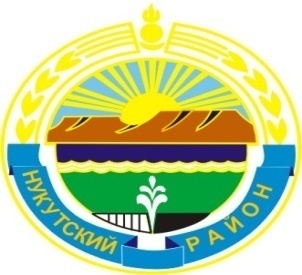 МУНИЦИПАЛЬНОЕ  ОБРАЗОВАНИЕ«НУКУТСКИЙ  РАЙОН»АДМИНИСТРАЦИЯМУНИЦИПАЛЬНОГО ОБРАЗОВАНИЯ«НУКУТСКИЙ РАЙОН»постановление21 декабря 2021                                                 № 536                                     п. НовонукутскийВ соответствии с Федеральным законом Российской Федерации от 12.01.1996 №7-ФЗ «О некоммерческих организациях», Федеральным законом Российской Федерации от 06.10.2003 №131-ФЗ «Об общих принципах организации местного самоуправления в Российской Федерации», постановлением Администрации муниципального образования «Нукутский район» от 16.12.2021 года № 526 «О ликвидации структурного подразделения МБОУ «Тангутской СОШ» Шаратская начальная общеобразовательная школа, Порядком создания, реорганизации, изменения типа и ликвидации муниципальных учреждений муниципального образования «Нукутский район», а также утверждения уставов муниципальных учреждений и внесения в них изменений, утвержденного постановлением Администрации муниципального образования «Нукутский район» от 20.05.2017 №164, руководствуясь ст.35 Устава муниципального образования «Нукутский район»,  АдминистрацияПОСТАНОВЛЯЕТ:Утвердить изменения в Устав Муниципального бюджетного общеобразовательного учреждения  Тангутская средняя общеобразовательная школа (далее – МБОУ Тангутская СОШ) (Приложение №1).Директору МБОУ Тангутская СОШ (Иванова А.Э.) в установленном Законом порядке обеспечить регистрацию изменений в Устав МБОУ Тангутская СОШ в налоговом органе.Опубликовать настоящее постановление в печатном издании «Официальный курьер» и разместить на официальных сайтах муниципального образования «Нукутский район»  и МБОУ Тангутская СОШ.Контроль за исполнением настоящего постановления возложить на заместителя мэра муниципального образования «Нукутский район» по социальным вопросам М.П. Хойлову. Мэр                                                                                              С.Г. ГомбоевПриложение №1к постановлению Администрации МО «Нукутский район»от 21.12.2021 г. № 536 ИЗМЕНЕНИЯ В УСТАВМУНИЦИПАЛЬНОГО БЮДЖЕТНОГООБЩЕОБРАЗОВАТЕЛЬНОГО УЧРЕЖДЕНИЯ ТАНГУТСКАЯ СОШАбзац 1 п.1.5. Раздела 1 «Шаратская начальная общеобразовательная школа Муниципального бюджетного общеобразовательного учреждения Тангутская средняя общеобразовательная школа, расположенная по адресу: 669403, Россия, Иркутская область, Нукутский район, д. Шараты, ул. Юбилейная д.7;» исключить.Абзацы 2 и 3 п.1.5. Раздела 1 считать соответственно 1 и 2.О внесении изменений в Устав Муниципального бюджетного общеобразовательного учреждения Тангутская СОШ, утвержденный постановлением Администрации муниципального образования «Нукутский район» от 10.09.2019 № 535 «Об утверждении Устава МБОУ Тангутская СОШ»